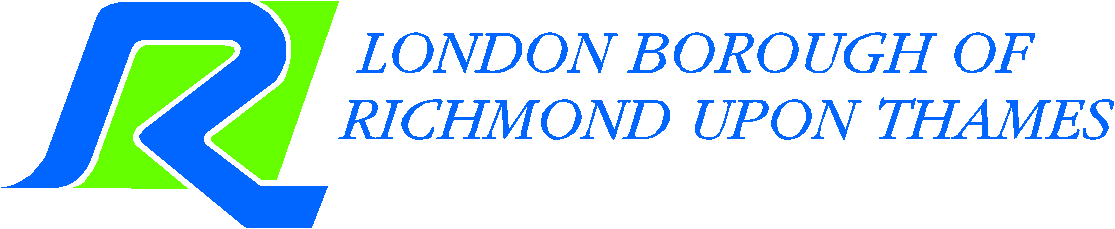 Private Sector Housing TeamTENANT REFERRAL FORMPlease complete ALL the information required on this form and return it to:Private Sector Housing Team, London Borough of Richmond upon Thames, Civic Centre, 44 York Street, Twickenham TW1 3BZ*Circle correct answerPlease Note:We are required by law to inform your landlord before an officer can inspect your home. You are legally obliged to allow your landlord access to the property to carry out repairs subject to appropriate notice being given.About youName:Address:Telephone number:                                                     Email address:                    Type of tenancy: (eg: written Assured Shorthold Tenancy Agreement)   Name on the tenancy:    Rent payable:                                    How often:                                           Payment method:Names of other occupants:How long have you lived at this address:Do you intend to move out within the next 6 months or 12 months?About your household:Are you over 60?*Yes*NoDo you regularly have visitors over 60?*Yes*NoAre there children living at the property?*Yes*NoDo you regularly have children visiting you at the property?*Yes*NoAbout your managing agent (where applicable):About your managing agent (where applicable):Name of managing agent:Name of managing agent:Address:Address:Telephone no:Email:Name of contact person:Name of contact person:About your landlord:Note: Please provide your landlord details. You may need to ask your managing agent for this information.About your landlord:Note: Please provide your landlord details. You may need to ask your managing agent for this information.Name of landlord:Name of landlord:Address:Address:Telephone no:Email: Is your problem about any of the following ? Delete those which do not applyDamp and Mould               Pests               Drainage            Electricity              Gas 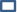 Some other problem (give details below)Please give details about the problems you are experiencing:How long has it been a problem?What part of the property does it affect?How big an area does it affect – please attach measurements or photos if possible?Who did you inform about your problems? When did you inform your landlord/managing agent? (dates if known)How did you inform your landlord/managing agent?(eg: letter, email, telephone, text message) Please enclose copies of any correspondence you have sent regarding your problems.What was their response? Signed:Date: